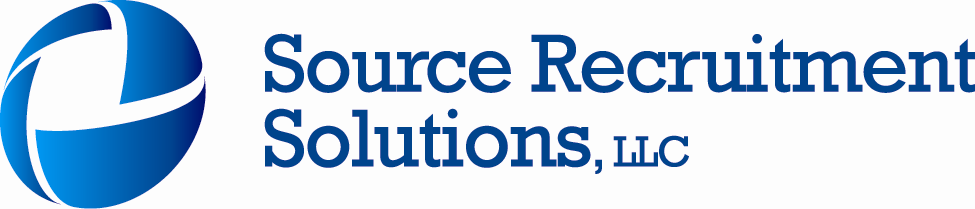 Dear Candidate,Thank you for forwarding your resume to Source Recruitment Solutions, LLC. To assist us in making the correct determination with our Clients, we are asking you to provide some additional information. Your information will be kept in the strictest of confidence. Our goal is to find you the right opportunity for your career.CANDIDATE INFORMATIONName: ___________________________________________________________________Contact Numbers:Cell:	_____________________________________Home:	_____________________________________Office:	_____________________________________Email Address:	_____________________________________Are you open to relocation?	_______________________If yes, where (NE, SE, Cities, etc.): ________________________________________________________________Are you currently authorized to work in the USA without the need for visa sponsorship now or in the future?______Do you Own or Rent?		_______________________Education Level:			_______________________Desired Position:		________________________________________________________________________Current Salary ($)	________________________________________________________________________Bonus ($ or % eligible)	________________________________________________________________________At what salary range do you wish to be contacted:	$_________________________________________________Diversity Status: (Voluntary information) i.e. African American, Asian, Hispanic, American Indian, Pacific Islander, Alaskan Native): ________________________________________________________________________Have you ever been convicted of a crime? (List details) _____________________________________________________________________________________________If you provide references to us now or in the future, do we have your approval to conduct the reference? (Yes) ______(No)______What other search firms are you working with? ____________________________________________________________________________________________________________________________________________________________________________________Please list companies that are currently considering your candidacy:____________________________________________________________________________________________________________________________________________________________________________________If possible, would you be available to do a face to face interview via – SKYPE video conference?  Yes_________   or   NO___________http://www.skype.com  (Free Video Call Conferencing Service)Our Skype User name is: Source.Recruitment.SolutionsIf you have an existing Skype User name, please provide (Your Skype name______________________________so we may connect for a scheduled video conference call. Skype is a convenient way for us to meet you personally and for you to get to know us as well!Again, thank you for taking the time to provide us with this pertinent information.John R. MarinoJohn R. MarinoPresidentSource Recruitment Solutions, LLC.(239) 331-5277 John@SourceRecruitmentSolutions.comhttp://www.SourceRecruitmentSolutions.com